(ร่าง)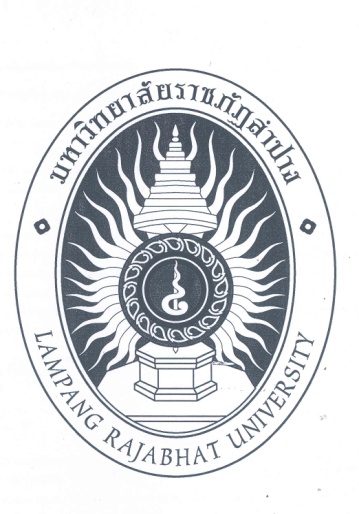 แบบรายงานข้อมูลการพิจารณารายละเอียดของหลักสูตรตามกรอบมาตรฐานคุณวุฒิระดับปริญญาตรีหลักสูตร…………………….สาขาวิชา………………………….(หลักสูตรใหม่/ปรับปรุง พ.ศ. ….......)คณะ……………………………………มหาวิทยาลัยราชภัฏลำปางแบบรายงานข้อมูลการพิจารณารายละเอียดของหลักสูตรตามกรอบมาตรฐานคุณวุฒิ ระดับปริญญาตรีมหาวิทยาลัยราชภัฏลำปางคณะ…………………………………………..หมวดที่ 1 ข้อมูลทั่วไป1.	ชื่อหลักสูตร	(ภาษาไทย)	หลักสูตรวิทยาศาสตรบัณฑิต สาขาวิชาเทคโนโลยีสารสนเทศ   ตัวอย่าง…		(ภาษาอังกฤษ)	Bachelor of Education Program in Information Technology   ตัวอย่าง…2.	ชื่อปริญญา	(ภาษาไทย)  	วิทยาศาสตรบัณฑิต (เทคโนโลยีสารสนเทศ)    ตัวอย่าง…		(ภาษาอังกฤษ)	Bachelor of Science (Information Technology)    ตัวอย่าง…	อักษรย่อปริญญา	(ภาษาไทย)    	วท.บ. (เทคโนโลยีสารสนเทศ)       ตัวอย่าง…		(ภาษาอังกฤษ)	B.S. (Information Technology)         ตัวอย่าง…	หลักเกณฑ์ในการเรียกชื่อปริญญา	  	เป็นไปตามพระราชกฤษฎีกา ว่าด้วยปริญญาในสาขาวิชา อักษรย่อสำหรับสาขาวิชา  		ครุยวิทยฐานะ เข็มวิทยฐานะ และครุยประจำตำแหน่งของมหาวิทยาลัยราชภัฏลำปาง 		พ.ศ. 2563		เป็นไปตามเกณฑ์การกำหนดชื่อปริญญาของ กกอ.		ไม่เป็นไปตามเกณฑ์แต่ได้รับความเห็นชอบให้ใช้ชื่อปริญญานี้จาก กกอ. เมื่อ.............ประเภทของหลักสูตร		หลักสูตรปริญญาตรีทางวิชาการ			ปริญญาตรีทางวิชาการ			ปริญญาตรีแบบก้าวหน้าทางวิชาการ		หลักสูตรปริญญาตรีทางวิชาชีพ			ปริญญาตรีทางวิชาชีพ			ปริญญาตรีแบบก้าวหน้าทางวิชาชีพ		หลักสูตรปริญญาตรีปฏิบัติการ			ปริญญาตรีปฏิบัติการ			ปริญญาตรีแบบก้าวหน้าปฏิบัติการ3.	สถานสภาพของหลักสูตร		หลักสูตรใหม่     กำหนดเปิดสอน เดือน.............................พ.ศ. ..........		หลักสูตรปรับปรุง    กำหนดเปิดสอน เดือน.............................พ.ศ. ..........		ปรับปรุงจากหลักสูตร ชื่อ หลักสูตร………………………. สาขาวิชา.................................. 	(หลักสูตรปรับปรุง  พ.ศ. ........)		เริ่มใช้มาตั้งแต่ปีการศึกษา .........		ปรับปรุงครั้งสุดท้ายเมื่อปีการศึกษา ..........4.	การพิจารณาอนุมัติ/เห็นชอบหลักสูตร		คณะกรรมการประจำคณะ………………………….. เห็นชอบหลักสูตรในการประชุม 		ครั้งที่ ...../............  เมื่อวันที่ ...... เดือน.......................... พ.ศ. ............		คณะกรรมการสภาวิชาการ เห็นชอบหลักสูตรในการประชุม ครั้งที่ ..... /............		เมื่อวันที่ ...... เดือน.......................... พ.ศ. ............		คณะกรรมการสภามหาวิทยาลัยราชภัฏลำปาง เห็นชอบหลักสูตรในการประชุม           		เมื่อวันที่ ...... เดือน.......................... พ.ศ. ............5.	แนวทางที่ใช้ในการพัฒนาหลักสูตร 		เป็นไปตามกรอบมาตรฐานคุณวุฒิระดับอุดมศึกษาแห่งชาติ	เป็นไปตามมาตรฐานคุณวุฒิระดับปริญญาตรีสาขา/สาขาวิชาที่เกี่ยวข้อง  ได้แก่.......................... 6.	สถานที่จัดการเรียนการสอน 		เฉพาะในสถาบัน		วิทยาเขต (ระบุ) .......................................		นอกสถานที่ตั้ง  (ระบุ) .......................................7.	รูปแบบของหลักสูตร	7.1	รูปแบบ			หลักสูตรปริญญาตรี (ต่อเนื่อง)		หลักสูตรปริญญาตรี 4 ปี 			หลักสูตรปริญญาตรี 5 ปี		หลักสูตรปริญญาตรี 6 ปี		อื่น ๆ (ระบุ) .......................................	7.2	ภาษาที่ใช้		หลักสูตรจัดการศึกษาเป็นภาษาไทย		หลักสูตรจัดการศึกษาเป็นภาษาต่างประเทศ (ระบุภาษา) ...................		หลักสูตรจัดการศึกษาเป็นภาษาไทยและหรือภาษาต่างประเทศ (ระบุภาษา) ...................	7.3	การรับผู้เข้าศึกษา		รับเฉพาะนักศึกษาไทย		รับเฉพาะนักศึกษาต่างชาติ		รับนักศึกษาไทย หรือนักศึกษาต่างชาติที่สามารถใช้ภาษาไทยได้เป็นอย่างดี	7.4	ความร่วมมือกับสถาบันอื่น		เป็นหลักสูตรของสถาบันโดยเฉพาะ		เป็นหลักสูตรที่ได้รับความร่วมมือสนับสนุนจากสถาบันอื่น			ชื่อสถาบัน......................................................................................รูปแบบของความร่วมมือสนับสนุน.............................................................			เป็นหลักสูตรร่วมกับสถาบันอื่นชื่อสถาบัน....................................................ประเทศ..................................รูปแบบของการร่วม			  ร่วมมือกัน โดยสถาบันฯ เป็นผู้ให้ปริญญา			  ร่วมมือกัน โดยสถาบันฯอื่น เป็นผู้ให้ปริญญา			  ร่วมมือกัน โดยผู้ศึกษาอาจได้รับปริญญาจากสองสถาบัน 			      (หรือมากกว่า 2 สถาบัน)	7.5	การให้ปริญญา แก่ผู้สำเร็จการศึกษา			ให้ปริญญาเพียงสาขาวิชาเดียว			ให้ปริญญามากกว่า 1 สาขาวิชา (เช่น ทวิปริญญา)			อื่น ๆ (ระบุ) .......................................8.	อาชีพที่สามารถประกอบได้หลังสำเร็จการศึกษา  [ระบุให้ตรงกับ มคอ.2]	8.1  ……………………………………………………………………..	8.2  ……………………………………………………………………..	8.3  ……………………………………………………………………..	8.4  ……………………………………………………………………..	8.5  ……………………………………………………………………..หมวดที่ 2  ข้อมูลเฉพาะของหลักสูตร1.	ปรัชญา ความสำคัญ และวัตถุประสงค์ของหลักสูตร		สัมพันธ์สอดคล้องกับแผนพัฒนาการอุดมศึกษาของชาติ		สอดคล้องกับปรัชญาการอุดมศึกษา		สอดคล้องกับปรัชญาของสถาบันฯ		สอดคล้องกับมาตรฐานวิชาการ สาขาวิชา.............................		สอดคล้องกับมาตรฐานวิชาชีพครู สาขาวิชา..........................		เน้นการผลิตบัณฑิตให้มีคุณลักษณะ ดังนี้		1)  .....................................................		2)  .....................................................		3)  .....................................................		อื่น ๆ (ระบุ) .......................................2.	แผนพัฒนาปรับปรุงหลักสูตร 			มีแผนการพัฒนา/เปลี่ยนแปลง		มีกลยุทธ์ในการดำเนินการ		มีการกำหนดหลักฐาน/ตัวบ่งชี้ความสำเร็จหมวดที่ 3  ระบบการจัดการศึกษา การดำเนินการ และโครงสร้างของหลักสูตร1.	ระบบการจัดการศึกษา	1.1	ระบบ			ระบบทวิภาค	ภาคการศึกษาละ.............สัปดาห์			ระบบการศึกษาเป็นแบบสะสมหน่วยกิตใช่ระบบทวิภาค ที่จัดการศึกษาทั้งในและนอกเวลาราชการ โดย 1 ปการศึกษา แบงออกเป็น 2 ภาคการศึกษาปกติ คือ ภาคการศึกษาที่ 1 และ                     ภาคการศึกษาที่ 2  โดย 1 ภาคการศึกษาปกติมีระยะเวลาไม่น้อยกว่า 15 สัปดาห์  มหาวิทยาลัยอาจจะเปิดการศึกษาภาคฤดูร้อนไดโดยกำหนดระยะเวลาและจำนวนหน่วยกิต ตามสัดส่วนเทียบเคียงกับภาคการศึกษาปกติ			ระบบไตรภาค	ภาคการศึกษาละ.............สัปดาห์			ระบบจตุรภาค	ภาคการศึกษาละ.............สัปดาห์			ระบบอื่น ๆ (ระบุรายละเอียด) ........................................................	1.2	การเทียบเคียงหน่วยกิตในระบบทวิภาค   		[ในกรณีที่มิใช่ระบบทวิภาค – ระบุรายละเอียด]	1.3	การจัดการศึกษาภาคฤดูร้อน			มีภาคฤดูร้อน    จำนวน................ภาค  ภาคละ....................สัปดาห์		      ไม่เป็นการศึกษาภาคบังคับสำหรับนักศึกษาแต่นักศึกษาสามารถลงทะเบียนเรียนภาคฤดูร้อนได้ ทั้งนี้ขึ้นอยู่กับดุลยพินิจของอาจารย์ผู้รับผิดชอบหลักสูตร โดยมีระยะเวลาการศึกษาไม่น้อยกว่า 8 สัปดาห์		  ไม่มีภาคฤดูร้อน2.	การดำเนินการหลักสูตร	2.1	วัน – เวลาดำเนินการ			วัน – เวลาราชการปกติ		  นอกวัน – เวลาราชการ (ระบุ) ..................		  วัน – เวลาทั้งในและนอกเวลาราชการ 	2.2	การเปิดโอกาสให้ผู้เข้าศึกษา		  เฉพาะแบบศึกษาเต็มเวลา			เฉพาะแบบศึกษาบางเวลา			ทั้งแบบศึกษาเต็มเวลาและแบบศึกษาบางเวลา	2.3	คุณสมบัติของผู้เข้าศึกษา			เป็นผู้สำเร็จการศึกษามัธยมศึกษาตอนปลายหรือเทียบเท่า			เป็นผู้สำเร็จการศึกษาประกาศนียบัตรวิชาชีพชั้นสูงหรือเทียบเท่า หรืออนุปริญญา			เป็นผู้มีคุณสมบัติตามประกาศมหาวิทยาลัยราชภัฏลำปาง เรื่อง การคัดเลือกนักเรียนและนักศึกษาเข้าศึกษาต่อในมหาวิทยาลัยราชภัฏลำปาง ซึ่งจะประกาศให้ทราบในแต่ละปีการศึกษา	2.4	จำนวนผู้เข้าศึกษาในหลักสูตร ……….. คน 	2.5	รูปแบบการจัดการเรียนการสอน		  แบบชั้นเรียน			แบบทางไกลผ่านสื่อสิ่งพิมพ์เป็นหลัก			แบบทางไกลผ่านสื่อแพร่ภาพและเสียงเป็นสื่อหลัก			แบบทางไกลทางอิเล็กทรอนิกส์เป็นสื่อหลัก (E-learning)			แบบทางไกลทางอินเตอร์เน็ต			อื่นๆ (ระบุ) ..................	2.6	ระบบการเทียบโอนหน่วยกิต รายวิชาและการลงทะเบียนเรียนข้ามมหาวิทยาลัย (ถ้ามี)			มีระบบการเทียบโอนหน่วยกิต 			มีการลงทะเบียนเรียนข้ามสถาบัน3.	หลักสูตรและอาจารย์ผู้สอน	3.1	จำนวนหน่วยกิตรวมและระยะเวลาศึกษา  			จำนวนหน่วยกิตรวมตลอดหลักสูตร ไม่น้อยกว่า................ หน่วยกิต				แบบศึกษาเต็มเวลา	 ให้ศึกษาได้ไม่เกิน........ปีการศึกษา                                                     สำเร็จการศึกษาได้ไม่ก่อน..........ภาคการศึกษา                                                   	[สอดคล้องตามข้อบังคับมหาวิทยาลัย ที่ระบุในภาคผนวก]		แบบศึกษาบางเวลา	 ให้ศึกษาได้ไม่เกิน...........ปีการศึกษา					 สำเร็จการศึกษาได้ไม่ก่อน...........ปีการศึกษา	3.2	โครงสร้างหลักสูตร	3.3	จำนวนและคุณวุฒิของอาจารย์ผู้รับผิดชอบหลักสูตร   4.	การฝึกประสบการณ์ภาคสนาม 		มี  (ระบุว่าเป็นฝึกงาน หรือภาคสนาม หรือสหกิจศึกษา หรืออื่นๆ) …………………….		ไม่มี5.	การทำโครงงานหรือการวิจัย		มี  (ระบุว่าเป็นโครงงานหรือการวิจัย) …………………….		ไม่มีหมวดที่ 4  มาตรฐานผลการเรียนรู้ตามกรอบมาตรฐานคุณวุฒิ1.	การพัฒนาคุณลักษณะพิเศษของนักศึกษา   [ระบุลักษณะพิเศษของนักศึกษาที่นอกเหนือไปจากความคาดหวังโดยทั่วๆ ไปที่สถาบัน คณะ หรือภาควิชา พยายามพัฒนาให้มีขึ้นในตัวนักศึกษาของหลักสูตรนี้]	…………………………………………………………………………………………………………………………………………2.	มาตรฐานผลการเรียนรู้ตามกรอบมาตรฐานคุณวุฒิ		มีมาตรฐานผลการเรียนรู้ตามที่กำหนดในกรอบมาตรฐานคุณวุฒิครบ 5 ด้าน	มีมาตรฐานผลการเรียนรู้เพิ่มเติม……….ด้าน (ระบุ) .................................................................3.	การแสดงแผนที่การกระจายความรับผิดชอบมาตรฐานผลการเรียนรู้จากหลักสูตรสู่รายวิชา (Curriculum Mapping) เพื่อแสดงถึงความร่วมมือกันของคณาจารย์ในหลักสูตรในการเพื่อพัฒนามาตรฐานผลการเรียนรู้ให้แก่นักศึกษา		มี		ไม่มีหมวดที่ 5  หลักเกณฑ์ในการประเมินผลนักศึกษา1.	เกณฑ์การให้ระดับคะแนน		เกณฑ์การวัดผล เป็นไปตามข้อบังคับมหาวิทยาลัยราชภัฏลำปาง ว่าด้วยการศึกษาระดับปริญญาตรี 		พ.ศ. .........		เกณฑ์ขั้นต่ำรายวิชา (ถ้ามี – ระบุ) ............................................		เกณฑ์อื่น ๆ (ถ้ามี – ระบุ) ............................................2.	การทวนสอบมาตรฐานผลสัมฤทธิ์ของนักศึกษา 		มี   (ระบุกระบวนการทวนสอบโดยย่อ) ............................................		ไม่มี3.	เกณฑ์การสำเร็จการศึกษาตามหลักสูตร	3.1	การสำเร็จการศึกษา			เรียนครบตามจำนวนหน่วยกิตที่กำหนดไว้ในหลักสูตร			มีค่าระดับคะแนนผลการเรียนเฉลี่ยสะสมขั้นต่ำ..........................(จากระบบ  4 ระดับคะแนน)			เป็นไปตามข้อบังคับมหาวิทยาลัยราชภัฏลำปาง ว่าด้วยการศึกษาระดับปริญญาตรี 			พ.ศ. .........	3.2	อนุปริญญา - มีการให้อนุปริญญา เป็นส่วนหนึ่งของหลักสูตรปริญญาตรีนี้หรือไม่			มี       เงื่อนไข  (ระบุ) ......................................			ไม่มีหมวดที่ 6 การพัฒนาคณาจารย์1.	การเตรียมการสำหรับอาจารย์ใหม่			มี  (ระบุ) ......................................................................................		ไม่มี2.	การพัฒนาความรู้และทักษะให้แก่คณาจารย์   		มีการพัฒนาด้านวิชาการ		มีการพัฒนาด้านวิชาชีพ		มีการพัฒนาทักษะการจัดการเรียนการสอน		มีการพัฒนาทักษะการวัดและประเมินผลหมวดที่ 7 การประกันคุณภาพหลักสูตรหลักสูตรได้กำหนดระบบและวิธีการประกันคุณภาพหลักสูตรในแต่ละประเด็น ดังนี้1.	การกำกับมาตรฐาน   		มีการบริหารจัดการหลักสูตรให้เป็นไปตามเกณฑ์มาตรฐานหลักสูตรที่ประกาศใช้และตามกรอบ		มาตรฐานคุณวุฒิระดับอุดมศึกษาแห่งชาติหรือมาตรฐานคุณวุฒิสาขาวิชาตลอดระยะเวลาที่มีการ		จัดการเรียนการสอนในหลักสูตรดังกล่าวทุกประการ		อื่นๆ (ระบุ) ..................................................................................................................................	 2.	บัณฑิต 		คุณภาพบัณฑิตเป็นไปตามกรอบมาตรฐานคุณวุฒิระดับอุดมศึกษาแห่งชาติ โดยพิจารณาจาก		ผลลัพธ์การเรียนรู้		บัณฑิตมีงานทำหรือประกอบอาชีพอิสระ		ผลงานวิจัยของนักศึกษาและผู้สำเร็จการศึกษา		อื่นๆ (ระบุ) ..................................................................................................................................	 3.	นักศึกษา 		การรับนักศึกษาและการเตรียมความพร้อมก่อนเข้าศึกษา		มีการควบคุมการดูแลการให้คำปรึกษาวิชาการและแนะแนวแก่นักศึกษา		มีกระบวนการหรือแสดงผลการดำเนินงาน (การคงอยู่ การสำเร็จการศึกษา ความพึงพอใจและผล		การจัดการข้อร้องเรียนของนักศึกษา)		อื่นๆ (ระบุ) ..................................................................................................................................	 4.	อาจารย์  		มีการบริหารและพัฒนาอาจารย์ตั้งแต่ระบบการรับอาจารย์ใหม่		มีกลไกการคัดเลือกอาจารย์ที่เหมาะสม โปร่งใส		อาจารย์ในหลักสูตรมีคุณสมบัติที่เหมาะสมและเพียงพอ มีความรู้ ความเชี่ยวชาญทางสาขาวิชาและ		มีความก้าวหน้าในการผลิตผลงานทางวิชาการอย่างต่อเนื่อง		อื่นๆ (ระบุ) ..................................................................................................................................	 5.	หลักสูตร การเรียนการสอน การประเมินผู้เรียน  มีการบริหารจัดการหลักสูตรให้มีประสิทธิภาพและ           ประสิทธ์ผลอย่างต่อเนื่อง 		มีการออกแบบหลักสูตร ควบคุม กำกับการจัดทำรายวิชาต่างๆ ให้มีเนื้อหาที่ทันสมัย		มีการวางระบบผู้สอนและกระบวนการจัดการเรียนการสอนในแต่ละรายวิชา		มีการประเมินผู้เรียน กำกับให้มีการประเมินตามสภาพจริง มีวิธีการประเมินที่หลากหลาย		การจัดกิจกรรมการเรียนการสอน		มีผลการดำเนินงานหลักสูตรตามกรอบมาตรฐานคุณวุฒิระดับอุดมศึกษาแห่งชาติ		อื่นๆ (ระบุ) ..................................................................................................................................	 6.	สิ่งสนับสนุนการเรียนรู้  		มีระบบการดำเนินงานของภาควิชา คณะ สถาบัน เพื่อความพร้อมของสิ่งสนับสนุนกรเรียนรู้           		ทั้งความพร้อมทางกายภาพและความพร้อมของอุปกรณ์เทคโนโลยีและสิ่งอำนวยความสะดวกหรือ		ทรัพยากรที่เอื้อต่อการเรียนรู้ โดยการมีส่วนร่วมของอาจารย์ประจำหลักสูตร		มีจำนวนสิ่งสนับสนุนการเรียนรู้ที่เพียงพอและเหมาะสมต่อการจัดการเรียนการสอน		มีการดำเนินการปรับปรุงจากผลการประเมินความพึงพอใจของนักศึกษาและอาจารย์ต่อสิ่ง		สนับสนุนการเรียนรู้7.	การกำหนดตัวบ่งชี้ผลการดำเนินงาน (Key Performance Indicators) มีทั้งหมดจำนวน........ ตัวบ่งชี้ ดังนี้ (ถ้ามีมากกว่าที่กำหนดไว้ให้ระบุให้ครบถ้วน)		7.1 สอดคล้องกับตัวบ่งชี้ในกรอบมาตรฐานคุณวุฒิระดับอุดมศึกษาแห่งชาติ 12 ตัวบ่งชี้		7.2 สอดคล้องกับตัวบ่งชี้ในมาตรฐานคุณวุฒิระดับปริญญาโทสาขาวิชา.......................…………..……. 		     จำนวน..….ตัวบ่งชี้		7.3 เป็นตัวบ่งชี้ที่หลักสูตรพัฒนาขึ้นเองโดยครอบคลุมหมวด 1 – หมวด 6 ...............ตัวบ่งชี้		7.4 ตัวบ่งชี้เพิ่มเติมจากข้อ 1 และ/หรือ ข้อ 2 อีก.................... ตัวบ่งชี้หมวดที่ 8  การประเมินและการปรับปรุงการดำเนินการของหลักสูตร1.	การประเมินประสิทธิผลของการสอนในหลักสูตร	1.1	มีการประเมินกลยุทธ์การสอน 			การสังเกตพฤติกรรมและการโต้ตอบของนักศึกษา			การประชุมคณาจารย์ในภาควิชา เพื่อการแลกเปลี่ยนเรียนรู้และขอคำแนะนำ			การสอบถามนักศึกษา			อื่นๆ (ระบุ) .....................................................................................	 	1.2	มีการประเมินทักษะของอาจารย์ในการใช้แผนกลยุทธ์  การสอน			ประเมินจากนักศึกษาเกี่ยวกับการสอนของอาจารย์ในทุกด้าน เช่น กลวิธีการสอน 				การตรงต่อเวลา การชี้แจงเป้าหมาย วัตถุประสงค์ของรายวิชา เกณฑ์การวัดและประเมินผล 				และการใช้สื่อการสอน	 			ประเมินโดยตัวอาจารย์เองและเพื่อนร่วมงาน			อื่นๆ (ระบุ) .....................................................................................	 2.	การประเมินหลักสูตรในภาพรวม มีกระบวนการที่ได้ข้อมูลย้อนกลับในการประเมินคุณภาพของหลักสูตรในภาพรวม  		ประเมินหลักสูตรในภาพรวมโดยนักศึกษาชั้นปีสุดท้าย		ประชุมผู้แทนนักศึกษากับผู้แทนอาจารย์		ประเมินโดยที่ปรึกษาหรือผู้ทรงคุณวุฒิจากรายงานผลการดำเนินการหลักสูตร		ประเมินโดยผู้ใช้บัณฑิตหรือผู้มีส่วนเกี่ยวข้องอื่นๆ		อื่นๆ (ระบุ) .....................................................................................	 3.	มีการประเมินผลการดำเนินงานตามตัวบ่งชี้ผลการดำเนินงานที่ปรากฏในรายละเอียดของหลักสูตร  โดย		คณาจารย์ผู้รับผิดชอบหลักสูตร		คณะกรรมการประเมินคุณภาพภายในระดับสาขาวิชา		คณะกรรมการประเมินคุณภาพภายในที่แต่งตั้งโดยมหาวิทยาลัย		อื่นๆ (ระบุ) .....................................................................................	 4.	กระบวนการทบทวนผลการประเมินและการวางแผนปรับปรุงหลักสูตร 		การนำข้อมูลจากการรายงานผลการดำเนินการรายวิชาเสนออาจารย์ผู้รับผิดขอบหลักสูตร		อาจารย์ผู้รับผิดชอบหลักสูตรสรุปผลการดำเนินการประจำปีเสนอหัวหน้าภาควิชา		ประชุมอาจารย์ประจำหลักสูตรเพื่อพิจารณาทบทวนผลการดำเนินการหลักสูตร		อื่นๆ (ระบุ) .....................................................................................	 						                      รับรองความถูกต้องของข้อมูล				      	ลงชื่อ							     (.............................................................)					                               อธิการบดีมหาวิทยาลัยราชภัฏลำปาง		                                วันที่     เดือน                       พ.ศ.        . หมวดวิชาศึกษาทั่วไปไม่น้อยกว่า30หน่วยกิต หมวดวิชาเฉพาะด้าน 	ไม่น้อยกว่า  .........หน่วยกิต      กลุ่มวิชาเนื้อหา  ไม่น้อยกว่า  .........หน่วยกิต           วิชาบังคับ   .........หน่วยกิต           วิชาเลือก  ไม่น้อยกว่า  .........หน่วยกิต      กลุ่มวิชาฝึกประสบการณ์วิชาชีพ.........หน่วยกิต หมวดวิชาเลือกเสรีไม่น้อยกว่า    6 หน่วยกิตชื่อ นามสกุลตำแหน่งทางวิชาการเลขประจำตัวบัตรประชาชนคุณวุฒิ/ สาขาวิชาสำเร็จการศึกษาจากสำเร็จการศึกษาจากจำนวนชื่อ นามสกุลตำแหน่งทางวิชาการเลขประจำตัวบัตรประชาชนคุณวุฒิ/ สาขาวิชามหาวิทยาลัย/สถาบันปีผลงานทางวิชาการ1. นางสาว……………………   ผู้ช่วยศาสตราจารย์   2-3404-00840-xx-xวท.ม. (เทคโนโลยีสารสนเทศ)วท.บ. (เทคโนโลยีสารสนเทศ)มหาวิทยาลัยเชียงใหม่มหาวิทยาลัยธรรมศาสตร์ 2550254752.3.4.5.